 Талантът е въпрос на любов  Не е важно какво ще получиш,  а как ще го случиш  - е работещата в живота философия на председателя на  Управителния съвет на Училищното Настоятелство на ППМГ „ Никола Обрешков“ в Казанлък 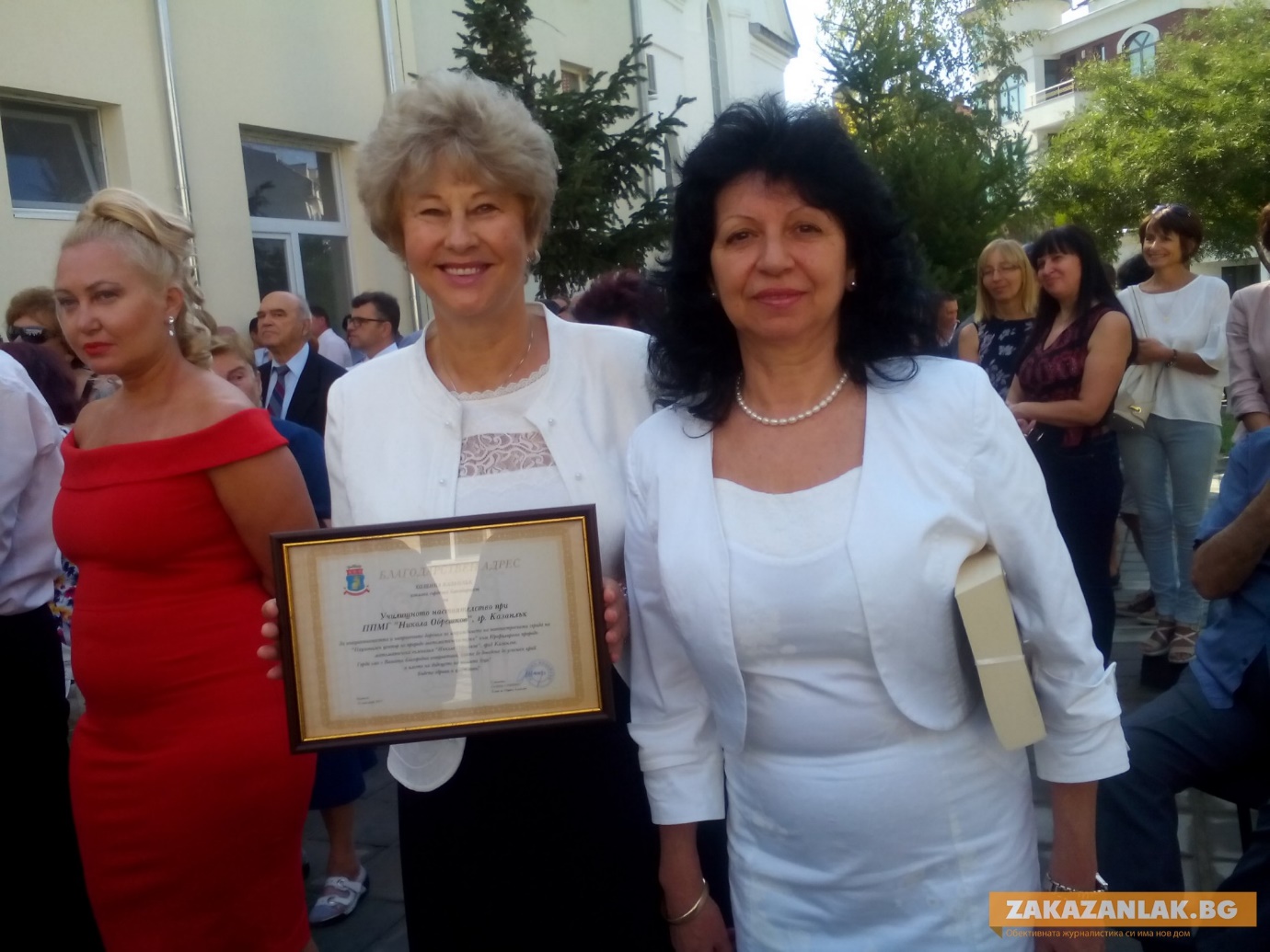  Тя е  от хората, за които талантът  трябва да бъде уважаван, почитан, поощряван, подпомаган. И пазен.    От онези е, за които няма „назад“. И когато губиш нещо, със сигурност печелиш нещо. Макар Нещото да  не е задължително да има на момента  ясни граници. И е един от най- сърцатите хора за каузата ППМГ „Никола Обрешков“ в Казанлък. Не само защото от няколко години е председател на УС на Училищното Настоятелства на реномираната гимназия, а и защото да помага на младите и талантливи хора на България и на Казанлък  е част от същината й. Много повече от просто кауза. В качеството й на първи сред равни в Училищното Настоятелство, от 2014 година до момента и специално  покрай помощта за изграждането наново на срутената част на Математическата гимназия, с различни иницативи и под различни форми, именно Настоятелството е генерирало 42 хиляди лева за училището. При това не само от  големия и запомнил се коледен концерт преди две години „Заедно можем повече“,  а защото дори личните си празнични поводи тази жена превръща в  съпътстващи каузи за спомоществователство. Така, както се случило и последния път на голямото фирмено парти. И заради огромното си сърце тя заслужено получи овациите  на ученици и родители, на математическата общност и управата на гимназията  в началото на тази учебна година, както и специална Благодарствена грамота  на Община Казанлък за приноса й във възстановяването на гимназията и реализирането на Националния център по природо-математически науки на територията на училището.  За инженера  по електроника от ТУ- София Донка Муканова училището е момичешката й мечта. Справяла се добре с математиката като ученичка. Съучениците й дори предпочитали тя да им обяснява задачите, защото я „разбирали“. И някак логично първата мечта била тя самата да стане преподавател.  Животът после обаче инак наредил  нещата и тя избрала пътя на инженер.  Минала през школата на НИТИ в Казанлък,  но истинската мелница била в  ДСО „Хидравлика“, -Казанлък, където покойният   дииректор Янко Ортакчийски съзрял таланта и работоспособността, смелостта й в новото,  качествата й на новатор и й поверил компютъризирането и свързването в мрежа на отделните  производства и звена в обединението. Трудна за онези времена задача,  но пък предизвикателна, на която сега инженер Муканова е благодарна. Пуснали я директно да плува в дълбокото, и то в първите й професионални години.  Това „плуване“ обаче й отворило големия житейски прозорец: имала смелостта в първите години на новото време и промяната да създаде свой частен бизнес  в сферата на софтуера и  внедряването на различни програмни продукти в различни институции в областта, страната, в Казанлък.   Философията била: работиш, не с идеята колко ще получиш от даден труд, а какво ще се получи от твоя труд  и каква ще е ползата от него.  Може би затова й се получило. Така и до днес. Фирмата, която Донка Муканова  създава- „ИнфоДони“ е позната в страната, а денят на инженер Муканова е често започва от единия край на България и завършва в другия.  Днес инж. Муканова  с радост е внедрила и развива тази философия и на полето на обществено-полезната работа: като  председател на УС на Училищното Настоятелство на ППМГ в Казанлък. Заедно с останалите членове на Настоятелството-  Добрин Драгнев, Таня Вранчева, Антония Буюклиева, Тони Коева, Евгений Георгиев и Гергана Тенева, все родители на ученици от училището, в което тази година инженер Муканова ще изпраща абитуриентка, нейната дъщеря Мариела. И защото всички сърцати хора си приличат по еднаквите очи за доброто, на този състав на Училищното  Настоятелство им се получават нещата: и с благотворителните каузи,  и с коледната украса,  и с помощта за талантливите ученици или децата  в риск, и с подкрепата на бъдещи  ППМГ възпитаници и с курсовете за подготовка, които до това лято именно Настоятелството организирало.  Отвъд работата в полето на софтуерната наука и индустрия и времето, посветено на добрите неща за Математическата в Казанлък, инженер Муканова намира време и  за света. Другата  й страст: да  опознава непознати места и светове и да пълни шепи с впечатления.  Убедена, че светът принадлежи на смелите,  упорити и талантливи хора. Които не се боят от  плуване в непознати води.  
 Затова едно от най- прекрасните преживявания, които ръководеното  от нея Училищно Настоятелство на казанлъшката гимназия си подарява  на финала на всяка учебна година, е награждаванеото на изявени ученици в от гимназията в различни сфери.  С ясното убеждение, че талантът е въпрос на любов, която трябва грижливо да отглеждаш и пазиш.                  Деляна Бобева 